Publicado en Barcelona el 13/11/2018 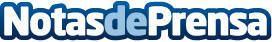 Cancelada una deuda de más de 300.000 euros con la Ley de Segunda OportunidadEn España se han realizado el último año 2.500 casos, en otros países de la Comunidad Europea la media ronda los 120.000 casos anualesDatos de contacto:David Guerrero655956735Nota de prensa publicada en: https://www.notasdeprensa.es/cancelada-una-deuda-de-mas-de-300-000-euros Categorias: Nacional Derecho Finanzas Telecomunicaciones Cataluña http://www.notasdeprensa.es